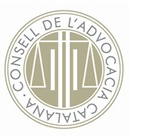 Conveni regulador de dissolució d’unió estable de parella amb guarda individual del fill/a menor (234-6 CCCat quant al conveni i les mesures a acordar, i art. 777 LEC)CONVENI REGULADOR 
DE DISSOLUCIÓ DE PARELLA DE FET..............., ....... de/d’................. de ..............R E U N I T S / D E SD’una banda, .................., major d’edat, casat/da, veí/ïna de .................., c/ .................., núm. ....., pis ....., i amb DNI núm. .................. .I de l’altra, .................., major d’edat, casat/da, veí/ïna de .................., c/ .................., núm. ....., pis ....., i amb DNI núm. .................. .Actuen lliurement en el seu nom i interès, i es reconeixen mútuament la capacitat legal necessària per contractar i obligar-se i, en especial, per assumir i complir els pactes que segueixen.M A N I F E S T E N1. Que van conviure com a parella estable durant ..... anys, i fa ...... anys varen acordar extingir-la de mutu acord.2. Que tenen un fill/a, ..................., nascut/da a .................. el dia ...... de/d’ .............. de .............., naixement que consta inscrit en el tom ......, pàgina ...... del Registre Civil de .................. .3. Que l’últim domicili familiar va ser el del carrer .................., núm. ....., pis ....., al municipi de .................., on van viure en règim de lloguer i on actualment resideixen ................... i el fill/a comú ................... . El titular del contracte de lloguer és ................... .................... va marxar del domicili esmentat fa ...... anys.4. Que, atès que fa ...... anys van cessar en la convivència, han decidit extingir la seva relació com a parella estable i, per això, de conformitat amb l’article 234-6 en combinació amb el 233-3 del Codi civil de Catalunya, subscriuen aquest conveni, del qual sol·licitaran l’homologació i l’aprovació judicial en el procediment que instaran tots dos. Mitjançant aquest document acorden els efectes de l’extinció de la seva parella estable i les mesures respecte del fill/a en comú, d’acord amb els pactes següents.P A C T E S1. PreliminarTots dos atorgants reconeixen la certesa i l’exactitud de les manifestacions anteriors, i confirmen la seva voluntat de sotmetre a aprovació de l’autoritat judicial aquesta proposta de Conveni, que inclou totes les mesures reguladores de les conseqüències de l’extinció de la seva parella estable. 2. Pla de parentalitatD’acord amb els articles 234-7 i 233-9 del Codi civil de Catalunya, els compareixents proposen el següent Pla de parentalitat conjunt, en relació amb el seu fill/a ............. de ..... anys. Tots dos progenitors/es acorden compartir la potestat parental, atribuir la guarda individual del fill/a a ................ i establir un règim de relacions personals del fill/a amb ...............2.1 Decisions relatives a la guarda i al lloc on ha de viure habitualment el fill/a:El fill/a continua vivint amb ................... a l’habitatge del c/ ..................., núm. ......., pis ......, del municipi de ..................., i on viuen, únicament, des del cessament de la convivència dels progenitors/es, ................. i fill/a, i on el menor està empadronat.Quan el fill/a estigui amb ..................., d’acord amb el règim d’estades que s’estableix, ha de viure al seu domicili, que és el del c/ ..................., núm. ......, pis ........, del municipi de ................... .2.2 Tasques de les quals s’ha de responsabilitzar cada progenitor/a en relació amb les activitats quotidianes del fill/a:Llevat que no s’acordi el contrari, els progenitors/es són els principals responsables de la cura del fill/a comú.Cada progenitor/a s’ha de fer càrrec per ell mateix —o mitjançant les persones que designi— de les tasques domèstiques generades per la cura del fill/a mentre el/la tingui en la seva companyia, amb la col·laboració del fill/a des que tingui la maduresa suficient.Cada progenitor/a s’ha de fer càrrec per ell mateix —o mitjançant les persones que designi— de portar el fill/a a l’escola i a les activitats extraescolars, així com de recollir-lo, mentre estigui en la seva companyia.Cada progenitor/a pot escollir les persones adequades perquè tinguin cura del fill/a mentre no se’n pugui fer càrrec personalment. Cada progenitor/a pot prendre les decisions quotidianes relatives al fill/a mentre aquest es trobi en la seva companyia.2.3 Manera com s’han de fer els intercanvis en la guarda:Els intercanvis han de tenir lloc al domicili de ......................, o al lloc que aquest/a acordi amb .................... . Si és període escolar (és a dir, no hi ha vacances de Nadal o Setmana Santa, ni tampoc és dia festiu a l’escola del fill/a), els intercanvis s’han de fer a l’escola.És ................... qui s’ha de traslladar a recollir i tornar el fill/a a ....................... al domicili d’aquest/a o a l’escola. (Si és període escolar, no hi ha vacances de Nadal o Setmana Santa, i tampoc és dia festiu a l’escola del fill/a).Si un progenitor/a, per qualsevol causa, no pot encarregar-se del fill/a quan l’hagi de tenir en la seva companyia, és responsable de trobar un sistema alternatiu de guarda i n’ha d’informar prèviament l’altre progenitor/a per si aquest vol fer-se’n càrrec.El progenitor/a que sol·liciti un canvi en el període que el fill/a hagi d’estar amb ell es responsabilitza de qualsevol despesa addicional de cura o transport del fill/a que pugui resultar del canvi.2.4 Règim de relació, comunicació i estades entre el fill/a i el progenitor/a amb qui no està el fill/aEl progenitor/a que no està amb el fill/a pot comunicar-se amb el fill/a telefònicament, respectant els horaris d’escola, d’extraescolars i de dormir del menor, de l'altre progenitor/a i, si és el cas, de la resta de la seva família.El progenitor/a que no té la guarda, és a dir, .............., pot relacionar-se amb el fill/a de la forma i manera que pacti, en cada moment, amb ....................., respectant els horaris escolars, d’activitats extraescolars i de familiars del menor. A falta d’acord, s’estableix el següent:Els caps de setmana alterns: el progenitor/a que li toqui estar amb el fill/a durant el cap de setmana ho ha d’estar des dels divendres a la sortida de l’escola fins als dilluns al matí a l’entrada del col·legi. Acorden continuar l’ordre que ja estan fent, per tant, el cap de setmana del ....... de .......... al .......... de ..... el fill/a ha d’estar amb .................., i el següent amb ...................., i així successivament. Les alternances dels caps de setmana no han de variar respecte de com es segueixen en l’actualitat, malgrat que hi hagi períodes de vacances.2.5 Règim d'estades del fill/a amb cadascun dels progenitors/es en períodes festius, de vacances i en dates especialment assenyalades per a ell/a, per als progenitors/es o la seva família:El progenitor/a que no estigui amb el fill/a pot comunicar-se amb el fill/a telefònicament, respectant els horaris de descans del menor, de l'altre/a progenitor/a i, si és el cas, de la resta de la seva família.a) Vacances d’estiu: a cada progenitor/a li correspon una meitat de les vacances d’estiu, però els dies no es distribueixen de forma seguida, sinó repartida de la manera següent: (Indiqueu els períodes, les dates i les hores.)En els anys parells correspon a ..................... els períodes ..........., i en els anys senars a ....................... els períodes ................; i a ............. els altres períodes...................... ha de recollir i retornar el fill/a al domicili ............... o al lloc que ..................... indiqui, si no hi ha escola, és a dir, si no és l’últim dia escolar d’inici de les vacances o el primer dia de l’escola després del final de les vacances.Finalitzat el període de vacances escolars de l’estiu, l’alternança de caps de setmana, s’ha de reprendre per part del progenitor/a que ................ . (Indiqueu l’opció que es pacti.) b) Vacances de Nadal: a cada progenitor/a li correspon una meitat de les vacances escolars de Nadal.La primera meitat comença a la sortida de l’escola l’últim dia lectiu del mes de desembre i dura fins a les 20 h del dia 30 de desembre; correspon a ............... la primera meitat els anys parells, i a ................. li correspon la primera meitat en els anys senars.La segona meitat comença a les 20 h del dia 30 de desembre i acaba el primer dia lectiu de gener després de les vacances de Nadal; correspon a .................. la segona meitat els anys senars, i a .......................... li correspon la segona meitat en els anys parells...................... ha de recollir i retornar el fill/a al domicili ............... o al lloc que ..................... indiqui, si no hi ha escola, és a dir, si no és l’últim dia escolar d’inici de les vacances o el primer dia de l’escola després del final de les vacances.Finalitzat el període de vacances escolars de Nadal, l’alternança de caps de setmana, s’ha de reprendre per part del progenitor/a que ................ . (Indiqueu l’opció que es pacti.) c) Vacances de Setmana Santa: a cada progenitor/a li correspon la meitat de les vacances escolars de Setmana Santa. Correspon a .................. la primera meitat en els anys parells, que comença el divendres a la sortida de l’escola i acaba el dimecres a les 20 h; i la segona meitat en els anys senars, que comença el dimecres a les 20 h i fins al primer dia lectiu després de les vacances de Setmana Santa.	A .................... li correspon tenir ................. durant la segona meitat en els anys parells, i la primera en els anys senars. ..................... ha de recollir i retornar el fill/a al domicili ............... o al lloc que ..................... indiqui, si no hi ha escola, és a dir, si no és l’últim dia escolar d’inici de les vacances o el primer dia de l’escola després del final de les vacances.Finalitzat el període de vacances escolars de Setmana Santa, l’alternança de caps de setmana, s’ha de reprendre per part del progenitor/a que ............ . (Indiqueu l’opció que es pacti.) 4) Dies assenyalats: en les dates d'aniversari del fill/a, del pare o de la mare, preval l’acord dels progenitors/es i, a manca d'acord, s'ha d’aplicar el règim de comunicació i relacions previst amb caràcter general.5) Vacances i viatges amb el fill/a:• Cada progenitor/a pot viatjar amb el fill/a durant el temps en què el tingui sota la seva guarda; no obstant això, prèviament ho ha de comunicar a l'altre progenitor/a i l’ha d’informar també del lloc (adreça, telèfon, etc.) on dormirà el menor.• ....................., que és qui té la guarda del fill/a, ha de tenir el passaport, el DNI, el carnet de vacunes i altres documents personals del fill/a, i els haurà de facilitar a ..................... quan aquest/a tingui el fill/a i els necessiti per a viatjar. Aquests documents han de tornar a estar en possessió de ........................., ja que és qui té la guarda. • Les despeses de les vacances i els viatges del fill/a amb el pare o la mare van a càrrec del progenitor/a que les decideixi.2.6 Decisions relatives a l’educació i les activitats extraescolars, formatives i de lleure:L’educació que rep el fill/a és a l’escola .............. de ............ .Quan el menor estigui amb el pare o la mare, cada progenitor/a pot autoritzar que participi en les activitats que no requereixin organització prèvia, així com en activitats socials.Es requereix l’acord dels pares per a inscriure el fill/a en activitats esportives o d’altres que requereixin un entrenament especial.En l’actualitat el fill/a realitza ................. com a activitat extraescolar.2.7 Deures d’informació i consulta entre els progenitors/es en relació amb el fill/a:La informació relativa al fill/a se l’han d’intercanviar els mateixos progenitors/es, els quals es comprometen a no utilitzar-lo/la com a missatger per a intercanviar informació, plantejar qüestions o proposar canvis en el règim de guarda i visites establert.Els progenitors/es acorden que l’intercanvi d’informació relativa al menor no s’ha de dur a terme, en principi, en presència del nen/a.Cada progenitor/a es compromet a informar l’altre sobre els principals aspectes relatius al desenvolupament del fill/a i, específicament, els aspectes relatius a l’educació, la salut i el lleure. Cada progenitor/a es compromet a procurar l’accés a l’altre de tota la informació relativa al fill/a, així com dels documents escolars, sanitaris i altres de rellevants.2.8 Decisions relatives al canvi de domicili i altres qüestions rellevants per al fill/a:Els progenitors/es han d’informar-se de les seves adreces i telèfons, i han de notificar a l’altre qualsevol canvi.Cada progenitor/a ha de comunicar a l’altre, amb un preavís mínim de 30 dies, la seva intenció de canviar de domicili. Si el canvi de domicili d’un progenitor/a és incompatible amb el règim guarda i d’estades establert, els progenitors/es han de revisar l’acord d’aquest Pla de parentalitat per tal d’assolir-ne un altre que s’adapti el millor possible a les necessitats del fill/a.Si un progenitor/a té coneixement de qualsevol malaltia, accident, hospitalització o qualsevol altra circumstància que afecta la salut pròpia o del fill/a, ha de comunicar-ho immediatament a l’altre progenitor/a.2.9 Modificacions, revisió del pla i recurs a la mediació familiar:Els progenitors/es acorden poder recórrer a la mediació familiar amb caràcter previ a instar un procediment judicial contenciós, en cas que l’aplicació del Pla de parentalitat provoqui diferències entre ells o calgui modificar-lo amb vista a adaptar-lo a noves necessitats o circumstàncies.3. Aliments per al fill/a:3.1 Atès que .................. té atribuïda la guarda individual del menor, ..................... ha de pagar en concepte de pensió d’aliments a favor del fill/a la quantitat de ........... euros mensuals (........... €). ................. ha d’ingressar aquest import per mensualitats avançades, dins dels cinc primers dies de cada mes, en el compte bancari que designi .................. a partir del proper mes de ......... de .......... i durant els 12 mesos de l’any.Aquesta pensió de ................. € mensuals s’ha d’actualitzar anualment i automàticament cada 1r de .................., començant l’1 de ................., en la mateixa proporció que l’IPC referit a l’any immediatament anterior que publica l’INE.La pensió s’ha de satisfer mentre el fill/a no sigui independent econòmicament. En el moment en què el fill/a tingui independència econòmica, cessa l’obligació de ................. d’abonar la pensió esmentada.3.2 Tots dos progenitors/es han d’abonar per meitats les despeses extraordinàries de formació (classes de reforç, logopèdia, etc.) i les sanitàries no cobertes per la Seguretat Social.4. Habitatge familiar amb el seu parament:.................. i el fill/a comú continuen vivint al que va ser, durant la convivència, l’últim domicili familiar, ubicat al carrer .................., núm. ....., pis ....., del municipi de .................., que està en règim de lloguer i .................. consta com a titular del contracte ...................... .Les parts atribueixen a ................... l’ús del domicili esmentat, on continuarà residint amb el seu fill/a. .................. fa ..... anys va marxar de domicili esmentat amb totes les seves pertinences.5. Prestació alimentària:No es compleixen els requisits de l’article 234-10 del CCCat, per la qual cosa no es fixa a favor de cap dels atorgants.6. Compensació econòmica per raó del treball:Tampoc s’escauen els supòsits de l’article 234-9 del Codi civil de Catalunya, motiu pel qual no es fixa cap import a favor d’un o altre.7. EficàciaAmb la signatura del present Conveni regulador, els subscrits acorden que el conveni i les obligacions que s’hi contrauen tenen eficàcia des d’avui mateix, data en què el signen. Així mateix, es comprometen a ratificar-lo en presència judicial en el procediment de regulació dels efectes de l’extinció de la seva parella estable, que instaran de mutu acord davant els Jutjats de 1a Instància de ................. .I, com a prova de conformitat amb el contingut d’aquest conveni, les parts reunides ratifiquen el contingut de tots i cada un dels pactes que integren el present document, que constitueix un conjunt negocial, indivisible, atès que uns pactes són conseqüència d’altres, i que ha estat redactat seguint les seves pròpies instruccions. Les parts el subscriuen per triplicat i a un sol efecte al lloc i la data indicats a l’inici.(signatura)	(signatura)DNI núm. ................	DNI núm. .......................Nota: l’autor ha cedit els drets d’aquest model per tal que, de forma gratuïta, una tercera persona el pugui descarregar, copiar, modificar i utilitzar sense mencionar l’autoria ni la font, tant amb caràcter professional com amb caràcter no comercial, sense limitació temporal ni territorial. No n’és permesa la traducció, atès que es tracta d’un model creat per al foment del català a l’àmbit del dret.29E5MV94